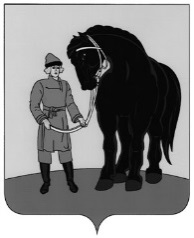 АДМИНИСТРАЦИЯ ГАВРИЛОВО-ПОСАДСКОГО МУНИЦИПАЛЬНОГО РАЙОНА ИВАНОВСКОЙ ОБЛАСТИРАСПОРЯЖЕНИЕот 19.12.2023   № 378-рВ соответствии со статьей  269.2 Бюджетного кодекса Российской Федерации, частью 8 статьи 99 Федерального закона от 05.04.2013 № 44-ФЗ «О контрактной системе в сфере закупок товаров, работ, услуг для обеспечения государственных и муниципальных нужд» Администрация Гаврилово-Посадского муниципального района  р а с п о р я ж а е т с я:          1. Утвердить план контрольных мероприятий отдела муниципального финансового контроля администрации Гаврилово-Посадского муниципального района на 2024 год согласно приложению.2. Контроль над исполнением настоящего распоряжения возложить на начальника отдела муниципального финансового контроля администрации Королеву И.А. 3. Разместить настоящее распоряжение на официальном сайте Гаврилово-Посадского муниципального района.4.  Настоящее распоряжение вступает в силу со дня подписания.Глава Гаврилово-Посадскогомуниципального района                                                             В.Ю. Лаптев                                               Приложение к распоряжениюадминистрации Гаврилово-Посадскогомуниципального района                                                                                                                                         от  19.12.2023  № 378-рПЛАНконтрольных мероприятий отдела муниципального финансового контроля администрации Гаврилово-Посадского муниципального района Ивановской области на 2024 годОб утверждении плана контрольных мероприятий отдела муниципального финансового контроля администрации Гаврилово - Посадского муниципального района на 2024 год№п/пТема контрольного мероприятияНаименование объекта внутреннего муниципального финансового контроляПроверяемый периодПериод (дата) начала проведения контрольного мероприятия 123451Проверка осуществление расходов на обеспечение выполнения функций казенного учреждения и их отражения в бюджетном учете и отчетностиМуниципальное казённое учреждение «Гаврилово-Посадский краеведческий музей»2022 – 2023 годыянварь2Проверка осуществление расходов бюджета Петровского городского поселения на обеспечение выполнения функций казенного учреждения и их отражения в бюджетном учете и отчетностиМуниципальное казенное учреждение «Культурно-досуговый центр Петровского городского поселения» Гаврилово-Посадского муниципального района Ивановской области2022 - 2023 годымарт3Проверка финансово-хозяйственной деятельности объекта контроляМуниципальное бюджетное общеобразовательное учреждение «Гаврилово-Посадская средняя школа № 2»2022 - 2023 годы, истекший период 2024 годаапрель123454Проверка осуществление расходов бюджета Осановецкого сельского поселения на обеспечение выполнения функций казенного учреждения и их отражения в бюджетном учете и отчетностиМуниципальное учреждение культуры «Осановецкое сельское клубное объединение» Осановецкого сельского поселения» 2022 - 2023 годы, истекший период 2024 годаиюнь5Проверка осуществление расходов на обеспечение выполнения функций казенного учреждения и их отражения в бюджетном учете и отчетностиМуниципальное казенное дошкольное образовательное учреждение «Ратницкий детский сад № 6»2022 -2023 годы, истекший период 2024 годаавгуст6Камеральная проверка соблюдения законодательства Российской Федерации и иных  правовых актов о контрактной системе в сфере закупок товаров, работ, услуг для обеспечения государственных и муниципальных нужд в отношении отдельных закупок для нужд Гаврилово-Посадского муниципального районаМуниципальное казенное  учреждение «Информационно-технический центр Отдела образования администрации Гаврилово-Посадского муниципального района» 2023 год, истекший период 2024 годаоктябрь7Проверка финансово-хозяйственной деятельности объекта контроляМуниципальное бюджетное учреждение «Спортивно-оздоровительный центр Гаврилово-Посадского муниципального района»2022 - 2023 годы, истекший период 2024 годаноябрь